Publicado en Madrid el 27/07/2016 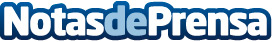 Euroforum clausura con éxito la vigésima novena edición de los Cursos de Verano de la ComplutenseLos cursos contaron con la presencia de diversas personalidades de la política o la cultura como la Reina Letizia, el expresidente José María Aznar, Pablo Iglesias, líder de Podemos o el humorista gráfico ForgesDatos de contacto:AGENCIALIA Comunicación    www.agencialia.esMargarita García Llorente. Directora de Comunicación.918706964Nota de prensa publicada en: https://www.notasdeprensa.es/euroforum-clausura-con-exito-la-vigesima Categorias: Nacional Educación Comunicación Marketing Sociedad Madrid Solidaridad y cooperación Recursos humanos Cursos http://www.notasdeprensa.es